                                    Старшая группа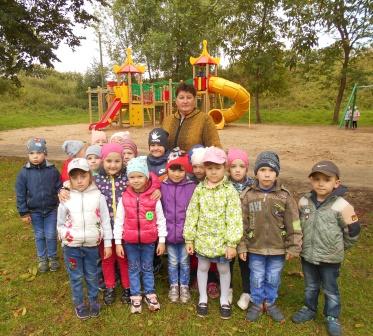 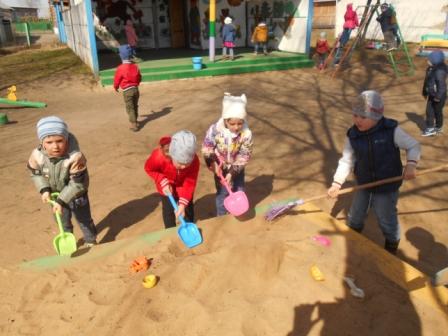 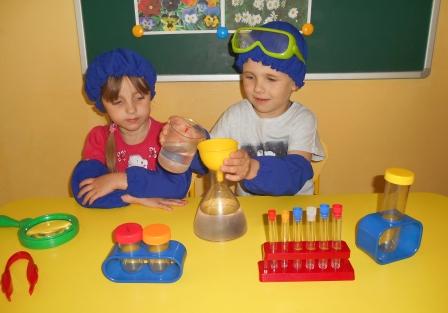 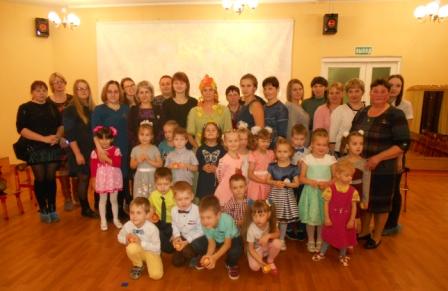 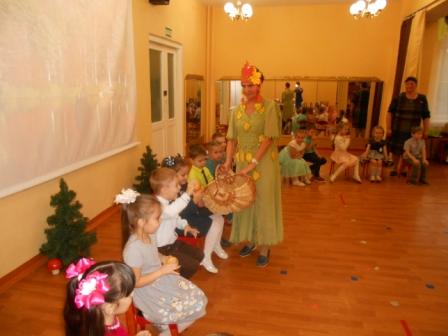 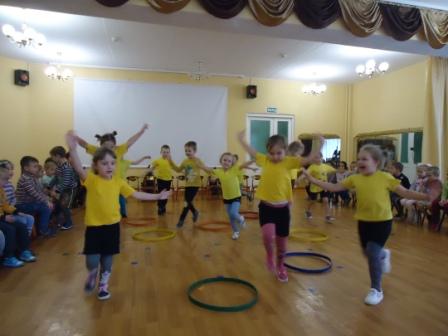 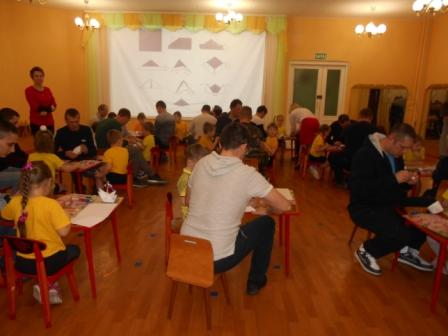 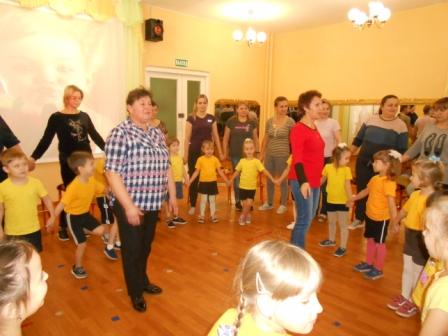 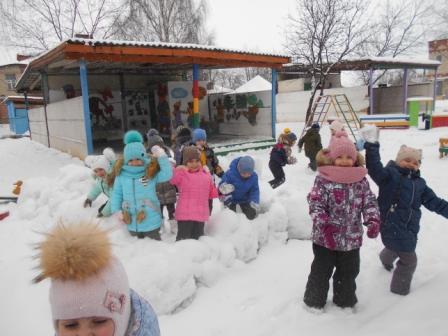 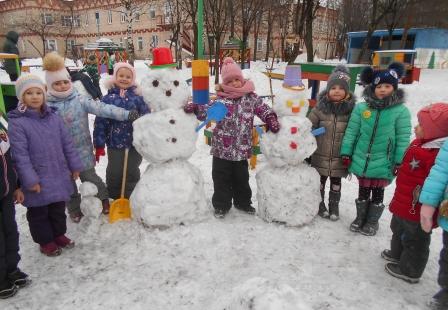 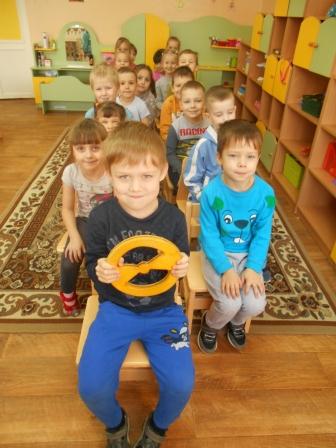 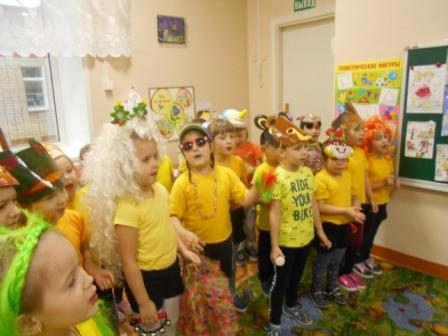 